На основу чл. 55, 57. и 60. Закона о јавним набавкама („Службени гласник РС“, бр. 124/12, 14/15 и 68/15), Канцеларија за управљање јавним улагањима, Немањина број 11, Београд                                                                                       о б ј а в љ у ј еПОЗИВ ЗА ПОДНОШЕЊЕ ПОНУДА У ПОСТУПКУ ЈАВНЕ НАБАВКЕ МАЛЕ ВРЕДНОСТИ УСЛУГA ТЕХНИЧКОГ ПРОЈЕКТОВАЊА -  бр. ЈНМВ/1-2019/ИП-1Наручилац:Канцеларија за управљање јавним улагањима	Немањина бр. 11 БеоградМатични број: 07020171ПИБ: 109311023Интернет страница: www.obnova.rsемаил: kabinet@obnova.gov.rsВрста наручиоца:Државни орган Врста поступка јавне набавке:Јавна набавка мале вредностиВрста предмета јавне набавке:Набавка услугаПредмет јавне набавке: услуге техничког пројектовањаНазив и ознака из општег речника набавки : Шифра71320000- Услуге техничког пројектовањаЈавна набавка се спроводи ради закључења уговора о јавној набавци услуга у поступку јавне набавке мале вредности.Критеријум за доделу уговора:Најнижа понуђена цена Елементи критеријума за доделу уговора када постоје две или више понуда са истом најнижом понуђеном ценом: Уколико две или више понуда имају исту најнижу понуђену цену, као најповољнија биће изабрана понуда оног понуђача који је понудио дужи рок плаћања с тим да рок плаћања не може бити краћи од 15 нити дужи од 45 дана.Уколико две или више понуда имају исти рок плаћања, као најповољнија биће изабрана понуда оног понуђача који је понудио краћи рок извршења услуге (не дужи од 45 календарских дана) у односу на пријем појединачног писменог захтева наручиоца и достављања пројектног задатка и свих подлога.Уколико постоје две или више понуда са истом најнижом понуђеном ценом, истим роком плаћања и истим роком, наручилац ће донети одлуку о додели уговора применом резервног елемента критеријума- жребањем. Уколико се јави потреба за применом овог елемента критеријума, наручилац ће позвати све понуђаче да присуствују жребању, на који начин ће обезбедити јавност и транспарентност у поступку јавне набавке и о истом ће бити сачињен записник. Жребање ће се обавити и у ситуацији када само један понуђач присуствује жребању.Начин преузимања конкурсне документацијеКонкурсна документација се може преузети на  Порталу јавних набавки и интернет страници Наручиоца: www.obnova.rs.Начин подношења понуде и рок:Понуђач подноси понуду, са припадајућом документацијом, у затвореној коверти, затворену тако да се приликом отварања понуда са сигурношћу може утврдити да се први пут отвара, непосредно или путем поште на адресу  наручиоца: Немањина број 22-26 Београд, писарница Управе за заједничке послове - Канцеларија за управљање јавним улагањима, са обавезном назнаком на лицу коверте: "Не отварати - понуда за јавну набавку услуга техничког пројектовања бр. ЈНМВ/1-2019/ИП-1. На полеђини коверте обавезно навести назив, адресу, број телефона и факса понуђача, е – маил адресу, као и име особе за контакт.Понуде које наручилац прими након датума и сата одређеног за подношење понуда сматраће се неблаговременим.По окончању поступка отварања понуда, комисија за јавне набавке наручиоца, вратиће све неблаговремено поднете понуде понуђачима, неотворене и са назнаком да су поднете неблаговремено.Понуде са варијантама нису дозвољене.Место, време и начин отварања понуда: Јавно отварање понуда обавиће се 22.03.2019. године у 12,00 часова, у просторијама наручиоца: Канцеларија за управљање јавним улагањима, Крунска улица бр. 58, Београд.Услови под којима представници понуђача могу учествовати у поступку отварања понуда:Јавном отварању понуда могу присуствовати сва заинтересована лица, а активно учешће у поступку отварања понуда могу имати овлашћени представници понуђача који су дужни да својство овлашћеног представника понуђача докажу предајом потписаног и печатом овереног овлашћења комисији за јавну набавку пре почетка поступка отварања понуда.Рок за доношење одлуке о додели уговора: Одлука о додели уговора у поступку предметне јавне набавке биће донета у року од 10 дана од дана јавног отварања понуда. Лице за контакт:Снежана Поповић, 060/018-15-13, у времену од 8-16 часова Начин на који понуђач може тражити додатне информације и појашњења: Понуђач може, у писменом облику, на адресу Наручиоца -  Немањина број 22-26 Београд, писарница Управе за заједничке послове- Канцеларија за управљање јавним улагањима, или путем е-маил-а: kabinet@obnova.gov.rs са назнаком - „Додатне информације/појашњења за Комисију за јавну набавку услуга техничког пројектовања – бр. ЈНМВ/1-2019/ИП-1“, тражити од наручиоца додатне информације или појашњење у вези са припремањем понуде, најкасније 5 дана пре истека рока за подношење понуда. Тражење додатних информација и појашњења телефонски није дозвољено.Комисија за јавну набавку мале вредности                                                              бр. ЈНМВ/1-2019/ИП-1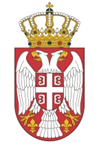 Република СрбијаВЛАДАКАНЦЕЛАРИЈА ЗА УПРАВЉАЊЕ ЈАВНИМ УЛАГАЊИМАНемањина 11, БеоградБрој: 404-02-15/2019-0314.03.2019. годинеРок за подношење понуда је 22.03.2019. године до 10,00 часова.